Стихотворение Прогулка перед сном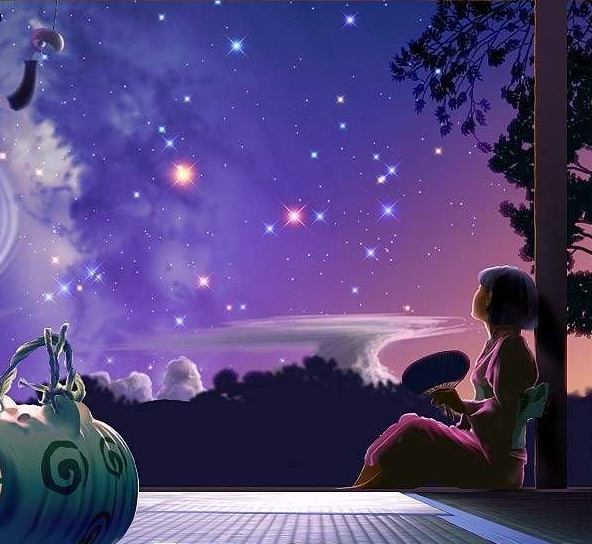 Выполнила работу: Дёмина Карина,                                  ученица 6 классаРуководитель: Перминова Наталья Викторовна,учитель русского языка и литературыПрогулка перед сном.Выйду поздней ночью погулять во тьме…У крыльца сижу я в мёртвой тишине,Светом  озаряющим Млечный путь блестит,Яркий месяц молодой серебром горит.Там, в невесомости полёта,Я знаю: где-то далеко,Раскинув огненный свой хвост,Комета мчится между звёзд.Светится Медведица, рядом с ней Малыш.Ярко озаряя колею от лыж,Вдруг, мигнув на небе, упадёт звезда.Загадав желание, пойду спать и я…